Муниципальное казённое учреждениеУправление образования АдминистрацииПошехонского муниципального районаПриказ10.03.2023 г.				                                           № 123О проведении районного смотра-конкурса                                                                                                            детского творчества «Помни каждый гражданин: спасения номер 01»В соответствии с планом районных мероприятий на 2022-2023 учебный год в целях формирования культуры безопасного и ответственного поведения в сфере пожарной безопасностиПРИКАЗЫВАЮ:Провести   с 13 по 31 марта 2023 года районный  смотр - конкурс детского творчества «Помни каждый гражданин: спасения номер 01».Утвердить Положение о смотре-конкурсе  (Приложение 1).Утвердить состав Оргкомитета и Жюри районного смотра-конкурса детского творчества «Помни каждый гражданин: спасения номер 01» (Приложение 2,3).Проведение конкурса возложить на муниципальное бюджетное учреждение дополнительного  образования  Центр «Эдельвейс» (директор  Т. В. Марина).Контроль за проведением районного смотра-конкурса                                                                                                            детского творчества «Помни каждый гражданин: спасения номер 01» возложить на заместителя начальника отдела по дошкольному и дополнительному образованию  МКУ Управления образования Администрации Пошехонского муниципального района Е.В. Кротову.Начальник МКУУправления образования                              ___________  М.Ю. СидельниковаПриложение 2К приказу МКУ Управления образования № 123 от 10.03.2023г.Состав оргкомитета:Кротова Елена Владимировна –  заместитель начальника отдела по дошкольному и дополнительному образованию  МКУ Управления образования Администрации Пошехонского муниципального района;Марина Татьяна Витальевна – директор  муниципального бюджетного учреждения дополнительного образования  Центра «Эдельвейс»;Куликова Анна Георгиевна – заместитель директора по УВР  муниципального  бюджетного учреждения дополнительного образования Центра «Эдельвейс»;Беляева Надежда Николаевна – педагог-организатор муниципального  бюджетного учреждения дополнительного образования Центра «Эдельвейс»;Приложение 3К приказу МКУ Управленияобразования № 123 от 10.03.2023г.Состав жюри:Карасев Владимир Юрьевич  – председатель жюри; начальник отдела ПСО №3 ГБУ ЯО ПСС ЯО  г. Пошехонье.Кротова Елена Владимировна –  заместитель начальника отдела по дошкольному и дополнительному образованию  МКУ Управления образования Администрации Пошехонского муниципального района;Марина Татьяна Витальевна -  директор МБУ ДО Центр «Эдельвейс»Бухмарева Анна Сергеевна –  инструктор противопожарной         профилактики  ПСО №3;Комарова Анна Сергеевна -  заместитель директора по воспитательной работе  МБОУ Белосельской  СШ.Приложение 1К приказу МКУ Управленияобразования № 123 от 10.03.2023г.Положение о проведении районного смотра-конкурса                                                                                                            детского творчества «Помни каждый гражданин: спасения номер 01»1. Общие положения1.1. Положение о проведении районного смотра-конкурса детского творчества «Помни каждый гражданин: спасения номер 01» (далее Смотр-конкурс) определяет цели, задачи, сроки, порядок и условия проведения, а также категорию участников Смотра-конкурса.1.2. Смотр-конкурс проводится с целью формирования культуры безопасного и ответственного поведения в сфере пожарной безопасности.Задачи Смотра-конкурса:изучение обучающимися образовательных организаций (далее -обучающиеся) правил пожарной безопасности, привлечение их к предупреждению и тушению пожаров, обучение действиям в условиях пожара и других экстремальных ситуациях;оказание помощи в изучении курса основ безопасности жизнедеятельности;активизация и поддержка творческой инициативы обучающихся, вовлечение их в творческую деятельность в области пожарной безопасности;предупреждение пожаров от детской шалости и усиление противопожарной пропаганды средствами детского художественного и декоративно-прикладного творчества;профессиональная ориентация обучающихся, мотивация к вступлению в члены дружин юных пожарных и члены Ярославского областного отделения Общероссийской общественной организации «Всероссийское добровольное пожарное общество» (далее ЯОООООВДПО).1.3. Организаторами Конкурса являются  МКУ Управление образования  Администрации Пошехонского МР и муниципальное бюджетное учреждение дополнительного образования Центр «Эдельвейс» (далее МБУ ДО Центр «Эдельвейс»).1.4. Проведение Конкурса осуществляет  МБУ ДО Центр «Эдельвейс».2. Руководство Смотром-Конкурсом2.1. Общее руководство Конкурсом осуществляет организационный комитет (далее – Оргкомитет), который создается на основании приказа МКУ Управления образования.2.2. Оргкомитет:обеспечивает организационное, информационное и консультативное сопровождение Смотра-конкурсаопределяет состав жюри и порядок его работы;по результатам работы жюри подводит итоги Смотра-конкурса.2.3. Жюри:проводит экспертную оценку конкурсных работ;ведёт протокол Смотра-конкурса;определяет победителей и призёров Смотра-конкурса.3. Участники Смотра-конкурса3.1. К участию в Смотре-конкурсе приглашаются обучающиеся общеобразовательных учреждений и воспитанники дошкольных образовательных учреждений, учреждений дополнительного образования детей в возрасте от 5 до 18 лет. 3.2. Участие в Смотре-конкурсе индивидуальное и коллективное. Коллективные работы должны быть выполнены не более чем двумя участниками.3.3. Возрастные категории участников (возраст участников на момент проведения конкурса):до 7 лет; 8-10 лет; 11-14 лет;15-18 лет.4. Сроки, порядок и условия проведения Смотра-конкурса4.1. Смотр-конкурс проводится с 13 марта по 31 марта 2023 года.4.2. Образовательное учреждение предоставляет в Оргкомитет Смотра-конкурса:заявку на участие в Смотре-конкурсе по форме (приложение 1 к настоящему Положению);согласие на обработку персональных данных по форме (приложение 2,3 к настоящему Положению);конкурсные работы.4.3. Организация может выставить на Смотр-конкурс по одной работе в каждой номинации в каждой возрастной категории, в которой представлена номинация.4.4. Руководитель у участника, может быть только один.          4.5. Возраст участников Смотра-конкурса от 5 до 18 лет. Учитывается возраст участников на момент проведения конкурса. 4.4. Заявки и конкурсные работы принимаются с 09 по 27 марта 2023 года. 31 марта – подведение итогов. Заявки и конкурсные работы, поступившие позднее указанного срока и без согласия на обработку персональных данных, а также заявки, оформленные не по прилагаемой форме, не рассматриваются.4.4.1. Заявки и конкурсные работы принимаются по адресу: г. Пошехонье, пл. Свободы д. 8, МБУ ДО Центр «Эдельвейс».4.5. Представленные на Смотр-конкурс работы могут отражать следующую тематику:действия людей в условиях пожара;работа, учеба и быт профессиональных работников противопожарных служб;современная пожарная и спасательная техника и перспективы её развития;нарушения правил пожарной безопасности, приводящие к возникновению пожаров;пожары в быту, на производстве, на транспорте, на сельскохозяйственных объектах, лесные пожары;реклама и юмор в пожарном и спасательном деле.4.6. Номинации Смотра-конкурса:«Художественно-изобразительное творчество» рисунки, памятки, плакаты, эскизы, эмблемы (для всех возрастных категорий);«Декоративно-прикладное творчество» - для всех возрастных категорий:- текстильные изделия (художественная вышивка, лоскутное шитьё, вязание, мягкая игрушка, роспись по ткани); - изделия из древесины (резьба по дереву, роспись пор дереву);- лепка (изделия из глины, теста, пластилина);- макеты и аппликации (допускается использование различных материалов)«Техническое творчество»: модели, макеты пожарной техники, пожарно-техническое вооружение, настольные игры - возрастные категории с 11 до 18 лет;«Исследовательская деятельность» на темы: «Заслуженные работники и ветераны пожарной охраны ВДПО», «Героические действия пожарных и спасателей», «Дети - герои, награжденные медалью «За отвагу на пожаре», «За спасение погибавших» - возрастные категории с 11 до 18 лет.Представленные на Смотр-конкурс работы должны соответствовать требованиям:а) в номинации «Художественно-изобразительное творчество»: работы могут быть выполнены в любой технике (масло, акварель, тушь, цветные карандаши и т. д.);предоставляются оригиналы работ формата А3;б) в номинации «Декоративно-прикладное творчество» и «Техническое творчество»:работы предоставляются в оригинале, размер основания поделки, макета или модели – не более формата А4;в) в номинации «Исследовательская деятельность»:работы предоставляются в электронном виде, в формате doc или docx.  – требования к оформлению работы прописано в Приложении 4 к настоящему Положению.4.8. Каждая конкурсная работа должна иметь этикетку, соответствующую следующим требованиям по содержанию и оформлению: (Приложение 5)- фамилия имя автора (или авторов для коллективной работы (полностью));- название работы, номинация и техника исполнения;- образовательная организация (полное название);- возраст участника;- название объединения, фамилия, имя, отчество руководителя (полностью);- шрифт для заполнения этикетки - Times New Roman, размер 12 кегль; фамилию,  имя автора и название работы выделить жирным шрифтом и крепиться на изнаночную сторону работы.4.9.  Критерии оценки конкурсных работ.4.9.1. В номинациях «Художественно-изобразительное творчество», «Декоративно-прикладное творчество» и «Техническое творчество»:соответствие работы пожарной тематике конкурса;аккуратность изготовления, эстетический вид изделия;уровень мастерства;соответствие уровня выполнения конкурсной работы возрасту участника;новаторство и оригинальность работы;художественный замысел; творческий подход к выполнению работы. 4.9.2. В номинации «Исследовательская деятельность»;- уровень постановки исследовательской проблемы;- актуальность и оригинальность темы;- логичность доказательства (рассуждения);- корректность в использовании литературных источников;- количество источников;- глубина исследования;- оформление.Решение жюри является окончательным и не подлежит пересмотру.4.8. Справки по телефонам:8(48546) 2-18-35 – Куликова Анна Георгиевна, заместитель директора по УВР МБУ ДО Центр «Эдельвейс»; Беляева Надежда  Николаевна, педагог-организатор МБУ ДО Центр «Эдельвейс».5. Подведение итогов Смотра-конкурса и награждение победителей5.1. Итоги Конкурса оформляются протоколом Оргкомитета.5.2. Победители (1-е место)  смотра-конкурса в каждой номинации и подноминации, а также в каждой возрастной категории награждаются дипломами и памятными призами.  Призёры (2-е и 3-е место) смотра-конкурса в каждой номинации и подноминации, а также в каждой возрастной категории награждаются дипломами. 5.3. Работы победителей и призёров Смотра-конкурса направляются для участия на областной смотр-конкурс детских творческих работ на противопожарную тематику. 6. Финансирование Конкурса6.1. Финансирование организационных расходов по подготовке и проведению Конкурса осуществляется за счёт средств МБУ ДО Центр «Эдельвейс».7.  Получение призовой продукции 7.1. Каждый участник и (или) руководитель получает призовую продукцию и расписывается в ведомости. За участника имеет право получить призовую продукцию его руководитель или директор образовательного учреждения.Приложение 1 к положениюЗаявкана участие в областном смотре-конкурсе детского творчества по противопожарной тематике: «Помни каждый гражданин: спасения номер – «01»Представляемая Организация (согласно Уставу):  Муниципальное образование: Адрес:  Ответственный исполнитель заявки: (ФИО, должность, номер телефона, адрес эл.почты)Руководитель Организации, Приложение 2 к положению	Согласие участника (от 18 лет и старше) на сбор, хранение, использование, распространение (передачу) и публикацию персональных данных Наименование мероприятия: районный смотр-конкурс  детского творчества «Помни каждый гражданин: спасения номер 01Я, _____________________________________________________________________________,(фамилия, имя, отчество участника полностью)проживающий по адресу ________________________________________________________________________________________________________________________________________,(адрес места жительства)паспорт __________________, выданный ________________________________________________                              (серия, номер)                                                    (дата выдачи)                   ____________________________________________________________________________________,(наименование органа, выдавшего паспорт)место учебы в настоящее время (в соответствии с уставом образовательной организации): ________________________________________________________________________________________________________________________________________________________,дата рождения участника (число, месяц, год)______________________,в соответствии с требованиями статьи 9 Федерального закона от 27.07.2006 № 152-ФЗ «О персональных данных», подтверждаю свое согласие на обработку государственным образовательным автономным учреждением Ярославской области Центром детско-юношеского технического творчества, находящимся по адресу: г. Ярославль, ул. Республиканская, д. 51 (далее – Оператор) моих персональных данных: фамилии, имени, отчества, места учебы, даты рождения, паспортных данных с целью формирования регламентированной отчетности, а также размещения части данных (фамилия, имя, место учёбы) в свободном доступе в сети Интернет на сайте МБУ ДО Центр «Эдельвейс» https://cdt-psh.edu.yar.ru/b.htmlЯ разрешаю Оператору производить фото- и видеосъемку с моим участием, безвозмездно использовать эти фото, видео и информационные материалы во внутренних и внешних коммуникациях, связанных с деятельностью Оператора, а также  безвозмездно воспроизводить авторские работы (полностью или частично) в итоговом сборнике Конкурса, на своих сайтах и в других проектах без дополнительных согласований. Фотографии, видеоматериалы и авторские работы могут быть скопированы, представлены и сделаны достоянием общественности или адаптированы для использования любыми СМИ и любым способом, в частности в буклетах, видео, в Интернете и т.д. при условии, что произведенные фотографии и видео не нанесут вред моему достоинству и репутации. Предоставляю Оператору право осуществлять все действия (операции) с моими персональными данными, включая сбор, систематизацию, накопление, хранение, обновление, изменение, использование, обезличивание, блокирование, уничтожение. Способы обработки персональных данных: смешанная обработка с передачей по сети Интернет. Согласие действует на период с момента предоставления до 31.03.2024 г. и прекращается по истечении срока документа.Данное согласие может быть отозвано в порядке, установленном законодательством Российской Федерации. «_____»______________2023 г.________________________________________________                                                      подпись                                         расшифровкаПриложение 3 к положениюСогласие родителя (законного представителя) на сбор, хранение, использование, распространение (передачу) и публикацию персональных данных своего несовершеннолетнего ребенка Наименование мероприятия:  районный смотр-конкурс    детского творчества «Помни каждый гражданин: спасения номер 01»Я, _____________________________________________________________________________(фамилия, имя, отчество родителя (законного представителя) полностью)проживающий по адресу _____________________________________________________________________________________________________________________________________________,(адрес места жительства)паспорт __________________, выданный ________________________________________________                               (серия, номер)                                                    (дата выдачи)                   _____________________________________________________________________________________(наименование органа, выдавшего паспорт)являясь на основании  _____________________________________родителем (законным представителем)                         (наименование документа, подтверждающие полномочия  родителя (законного представителя))_____________________________________________________________________________(фамилия, имя, отчество ребенка (подопечного) полностью)место учебы в настоящее время (в соответствии с уставом образовательной организации): ________________________________________________________________________________________________________________________________________________________класс обучения ___________,  дата рождения ребенка (число, месяц, год): ______________________, паспорт (свидетельство о рождении ребенка) _____________________, выданный ______________                                                                                         (серия, номер)                                                               (дата выдачи)                   _____________________________________________________________________________________(наименование органа, выдавшего паспорт/свидетельство о рождении ребенка)в соответствии с требованиями статьи 9 Федерального закона от 27.07.2006 № 152-ФЗ «О персональных данных», подтверждаю свое согласие на обработку государственным образовательным автономным учреждением Ярославской области Центром детско-юношеского технического творчества, находящимся по адресу: г. Ярославль, ул. Республиканская, д. 51 (далее – Оператор) персональных данных моего ребенка: фамилии, имени, отчества, места учебы, класса, даты рождения, паспортных данных/данных свидетельства о рождении с целью формирования регламентированной отчетности, размещения части данных (фамилии, имени, отчества, даты рождения, класса, места учебы) в региональной базе данных о достижениях одаренных детей и их педагогах-наставниках, а также в свободном доступе в сети Интернет на сайте МБУ ДО Центр «Эдельвейс» https://cdt-psh.edu.yar.ru/b.htmlЯ разрешаю Оператору производить фото- и видеосъемку моего ребенка, безвозмездно использовать эти фото, видео и информационные материалы во внутренних и внешних коммуникациях, связанных с деятельностью Оператора, а также  безвозмездно воспроизводить его авторские работы (полностью или частично) в итоговом сборнике Конкурса, на своих сайтах и в других проектах без дополнительных согласований. Фотографии, видеоматериалы и авторские работы могут быть скопированы, представлены и сделаны достоянием общественности или адаптированы для использования любыми СМИ и любым способом, в частности в буклетах, видео, в Интернете и т.д. при условии, что произведенные фотографии и видео не нанесут вред достоинству и репутации моего ребенка. Предоставляю Оператору право осуществлять все действия (операции) с персональными данными моего ребенка, включая сбор, систематизацию, накопление, хранение, обновление, изменение, использование, обезличивание, блокирование, уничтожение. Способы обработки персональных данных: смешанная обработка с передачей по сети Интернет. Согласие действует на период с момента предоставления до 31.03.2024 г. и прекращается по истечении срока документа.Данное согласие может быть отозвано в порядке, установленном законодательством Российской Федерации. «_____»______________2023г.          ______________________________________________                                                      подпись                                         расшифровкаПриложение 4 к положениюТребования к оформлению исследовательских работРабота исследовательского направления должна иметь название, актуальность, цель, задачи, способы решения задач, описание хода работы (краткое), исследовательский этап, достигнутый результат, перспективы продолжения. К исследовательской работе, к ее оформлению предъявляются те же требования, что и к любой научной статье или отчету.Оформление работы.- Шрифт - Times New Roman, размер 14 кегль;- Интервал полуторный;- Границы сверху и снизу — 2 см: слева — З см, справа — 1,5 см;- Нумерация страниц должна быть обязательно. На первой странице (титульном листе) № не ставится;- Оформление должно быть единообразным на протяжении всей работы, то есть используемые варианты выделений в тексте должны сохраняться во всех разделах работы.Требования к комплектности работы.- титульный лист; - содержание;- введение;- основное содержание работы;- список использованных источников и литературы; - приложения (если в них есть необходимость).2.1. Титульный лист.На нем должна быть отражена следующая информация:учреждение	(организация), на базе которого создавалась исследовательская работа, указывается в шапке и оформляется в соответствии с Уставом учреждения (организации), название темы (оно должно отражать суть исследования и соответствовать поставленной цели);фамилия, имя, отчество автора работы;научный руководитель (наставник, педагог дополнительного образования, учитель по предмету);населённый пункт и год выполнения.2.2, Содержание.Пример: СодержаниеВведение …………………………………………… ………………….1Глава 1…………………………………………………………………..4Глава 2…………………………………………………………………..8Заключение……………………………………………………………..15Список использованных источников и литературы…………………18Приложение. . . …………………………………………………….. . . .20После слов «введение», «заключение», «список используемых источников и литературы, а также после цифр, обозначающих нумерацию глав и подглав, точки не ставятся.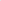 2.3 Введение.Введение должно содержать обоснование актуальности выбранной темы и цели работы. Для достижения поставленной цели необходимо обозначить ряд задач. Обычно во введении содержится обзор литературы по интересующей автора проблеме. Особое внимание уделяется анализу источников, который показывает уровень понимания автором выбранной темы, правильность постановки цели.2.4. Основной текст.Каждую главу необходимо начинать с новой страницы. Разделы должны иметь порядковые номера, обозначенные арабскими цифрами. Подразделы должны иметь нумерацию, состоящую из номера раздела и подраздела, разделенные точкой.Пример: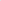 1.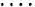 1.1.1.2.2.5. Заключение.В заключении отражаются выводы, полученные в каждой главе. В целом автор должен подвести итоги своего исследования. Заключение — это только аналитика автора без цитат, сносок, заимствований. Также можно указать основные направления, по которым следовало бы продолжать исследовательскую работу в выбранном направлении.2.6. Список использованных источников и литературы.Список составляется по категориям. В первую очередь описываются источники, справочные издания (словари)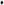 Обязательно указывать место и год выпуска книги, а также количество страниц.Обратите внимание! Материалы из Интернета могут быть и в разделе Источники, и в других разделах списка.Обязательно описание книг должно стоять в алфавитном порядке по фамилии автора. Нумерация сквозная через весь список.Приложение 5 к положениюОБРАЗЕЦ ЗАПОЛНЕНИЯ ЭТИКЕТКИ К РАБОТЕдля предоставления на выставкуЭТИКЕТКА:-фамилия имя автора (или авторов для коллективной работы (полностью));- название работы, номинация и техника исполнения;- образовательная организация (полное название);- возраст участника;- фамилия, имя, отчество руководителя (полностью);- шрифт для заполнения этикетки - Times New Roman, размер 14 кегль; фамилию,  имя автора и название работы выделить жирным шрифтом№Фамилия, имя, отчествоучастника (полностью)Число, месяц год рождения участникаОбразовательная организация, где обучается участник (школа),классНазвание работыНоминация Фамилия, имя, отчество (полностью),должность педагога, число, месяц, год рождения, номер телефона. 1Иванов ИванНазвание работы: «Помни каждый гражданин…»Номинация: «Декоративно-прикладное творчество »Возрастная категория: 8-10 лет.Руководитель: Богачева Виктория ВячеславовнаОО: МБУ ДО Центр «Эдельвейс»